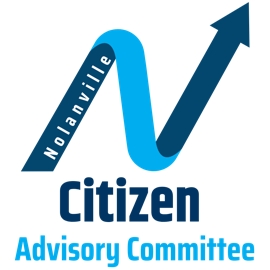 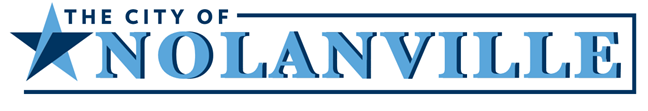 Citizen Advisory Committee Application ProcessDo you want to make a difference in Nolanville? If so, the Citizen Advisory Committee is a great opportunity to do so! City Council appoints community members to weigh in on certain conditions that exist in the community relating to housing, infrastructure, economic development, public art and quality of life which require analysis and long-term planning to improve

This committee will meet at least once a month on the 2nd Tuesday of each month from 5PM to 6PM but City staff may call special meetings as they see fit.Committee members are civilians who are at least 18 years of age and reside or own a home or business within the city limits of Nolanville, Texas.Members are appointed and removed at the discretion of the City of Nolanville. Committee membership shall not exceed 11 persons.Members serve without compensation.Committee members cannot be City of Nolanville employees or family members and cannot hold any other public office or a position on a City board or commission.Committee members will be removed if they miss three consecutive meetings during any calendar year. City Staff determine whether an absence is excused.City of NolanvilleApplication for Appointment to City Boards and CommitteesDate of Application:_________________________Name of Board or Committee to which you are applying: _______________________________ Name: _________________________________________________________________	(Title) 		(Last)			(First) 				(Middle)Permanent Residence Address: _____________________________________________________				(Street) 		(City)			(State)		(Zip) Preferred Mailing Address: _________________________________________________________(If different from above) 	(Street) 		(City) 			(State) 		(Zip)Preferred Phone and Fax: _____________________________________________Email Address: _____________________________________________________Occupation: ________________________________________________________Employer: _______________________________ Title: ______________________Are you a registered voter in the City of Nolanville:	___Yes		___ NoAre you a resident of the City of Nolanville: 		___ Yes	___ NoLength of residence: _________Do you, your spouse or your employer have any financial interest, direct or indirect in any contract with the City of Nolanville? 		___ Yes	___ NoIf Yes, please explain: _____________________________________________________Do you, your spouse or your employer have any financial interest, directly or indirectly, in the sale to the City of any land, materials, supplies or service?  		___ Yes 	___ No If Yes, please explain: ______________________________________________________Do you, your spouse or your employer have any financial interest, directly or indirectly, it matters that might come before the Board or Committee to which you are seeking appointment?       ___ Yes    ___ NoIf Yes, please explain: ______________________________________________________Convictions:  Have you ever been convicted of violating any federal, state or municipal law, regulation or ordinance? 	___ Yes	___ No If so, give details.  Do not include traffic violations. _________________________________________________________________________________________________________________________________________________________________________Name: ______________________________________________BACKGROUNDEducation: ___________________________________________________________________________Professional: __________________________________________________________________________Volunteer Experience/ Community Service: _________________________________________________Areas of interest: ___________________________________________________________________________________________________________________________________________________________Please specify membership on any other governmental Board or Committee.List all Boards, Commissions, Corporations, Non-Profit, Agencies, or other Entities of which you are currently a member and/or officer and/or employed by, and give the title and dates of any position that you have held in such organization.Organization: _________________________________________________________________________Title: _____________________________________ Dates: ____________________________________Organization: _________________________________________________________________________Title: _____________________________________ Dates: ____________________________________Reasons for Seeking Appointment: Please attach a brief narrative outlining your interests and qualifications for seeking appointment.  You may also add a resume or additional information. I have read and understand the instructions and appointment process.  The foregoing and any attached statements are true, accurate and complete; and I agree that any misrepresentation or omission of facts may result in my disqualification for appointment. _________________________________		__________________________Signature						DateFILE COMPLETED FORM WITH CITY SECRETARY’S OFFICE BY DEADLINE FOR PROCESSINGNolanville City Secretary 101 North 5th StreetNolanville, Texas 76559Phone: 254-698-6335Fax: 254-698-2540(Original copy will be on file in the City Secretary’s Office for 12 months)Note: Information provided on this form is public and subject to the Texas Public Information Act (Government Code Chapter 552